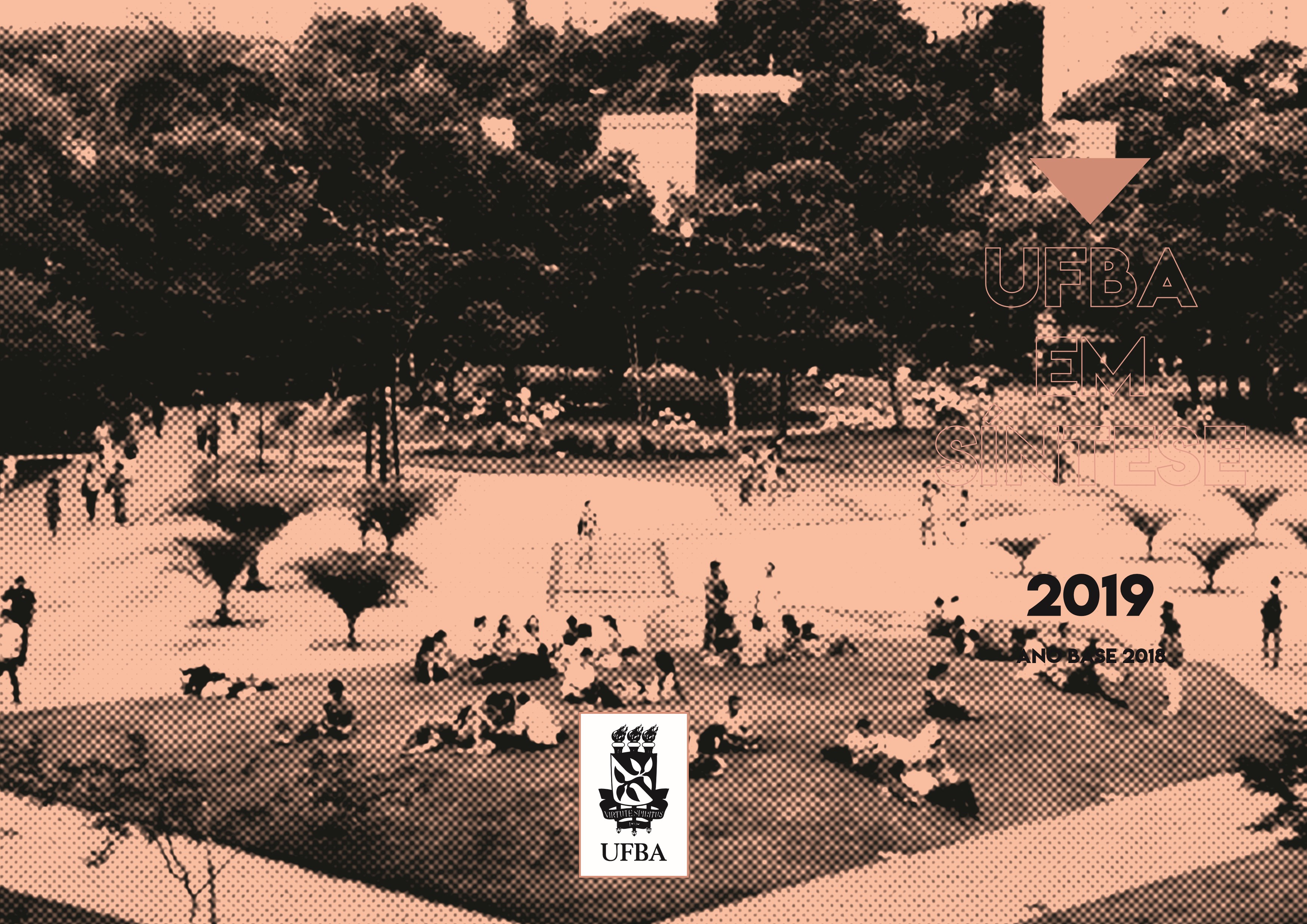 Discentes matriculados em cursos presenciais de Graduação (média dos semestres) Salvador..........................................................37.271Vitória da Conquista..........................................1.156Camaçari.............................................................. 59TOTAL..........................................................38.486Discentes matriculados em cursos noturnos...11.801Concluintes em cursos presenciais de graduação3.407Discentes matriculados em cursos EAD de Graduação ......................................................1.459Discentes matriculados em cursos de Pós-Graduação Mestrado Acadêmico.........................................2.760 Mestrado Profissional...........................................418Doutorado........................................................2.994TOTAL............................................................6.172 	 	.Total de discentes em cursos presenciais (Graduação e Pós-Graduação).......................44.658 Cursos presenciais de Graduação........................101Cursos de Pós-Graduação estrito senso Mestrado Acadêmico..............................................70 Mestrado Profissional.............................................15Doutorado.............................................................58TOTAL...............................................................143Bolsas para discentes Graduação........................................................2.748Pós-Graduação..................................................1.995TOTAL............................................................4.743Trabalhos científicos registrados no Web of Science Em 2018..........................................................1.352Em 2017 .........................................................1.182Discentes que receberam auxílios e bolsas dos programas e serviços de Assistência Estudantil...8.408 Orçamento 2018 Valor (R$) LOA com alterações - Fonte Tesouro.........................................1.709.957.430Despesas Obrigatórias 	 Aposentadorias e pensões............................579.807.052           Contribuição da União para custeio do PS.....144.033.388Pessoal ativo...............................................743.687.523Outras despesas obrigatórias..........................61.707.248TOTAL..................................................1.529.235.211Despesas Discricionárias  Funcionamento (custeio e capital)................140.613.996Assistência Estudantil...................................33.492.370Outras despesas..............................................1.020.000Emendas Parlamentares.................................. 5.586.134Outras despesas - Hospitais....................................9.719TOTAL .....................................................180.722.219Convênios 	 Cooperação Técnica e Científica................................557Cooperação com instituições estrangeiras................... 229Bibliotecas................................................................22Títulos em Acervo............................................274.169Ouvidoria 	 Número de manifestações diversas..............................893Mobilidade Acadêmica Internacional - Graduação 	 Discentes da UFBA em intercâmbio............................197 Estudantes estrangeiros na UFBA...............................141Atividades de Extensão registradas Programas..................................................................15Projetos....................................................................171  	 Docentes Quadro Ativo Permanente (Superior,1º e 2ºGraus)...2.554Professores Visitantes..................................................55 Professores Substitutos............................................. 261TOTAL.................................................................2.870 Servidores Técnico-Administrativos do Quadro Ativo Permanente........................................................3.136Pessoal Terceirizado..........................................2.480Infraestrutura 	 Área construída (m2)..................................395.898,02 Edificações em área urbana......................................137 Edificações em glebas rurais (fazendas experimentais)..27Média dos conceitos ENADE de cursos de Graduação presenciais 2015-2017.......................................................... 4,052012-2014   ........................................................3,57Percentual de cursos de Graduação presenciais com conceito 4 ou 5 na avaliação ENADE 2015-2017.......................................................70,6%2012-2014....................................................... 58,8%Média dos conceitos CAPES dos Programas de Pós-Graduação estrito senso 2018....................................................................4,18Percentual de Programas de Pós-Graduação estrito senso com conceitos CAPES 4 a 5 e 6 a 7 em 2018 	 4 a 5..................................................................75,0% 6 a 7....................................................................7,4%A UFBA nos principais Rankings Ranking Universitário Folha – RUF..............14ª posiçãoWorld University Rankings (2019)............7ª posição BRRanking QS Latin America......................................65ªRanking QS BRICS.........................................221-230 THE World University Rankings (2019).........801-1000THE Latin America top 50.......................................30ª Ranking Web of Universities Latin America........12ª(BR) 20ª(Total)  	 PROPLAN/UFBA, maio, 2019.